DEPT OF PHARMACEUTICAL SCIENCES, CENTRE FOR PROFESSIONAL AND ADVANCED STUDIES 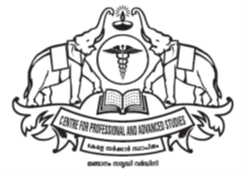 Cheruvandoor Campus, Ettumanoor P.O. Kottayam- 686 631, Phone: 0481-253949406.11.2017QUOTATION NOTICECompetitive sealed quotations are invited from the manufactures or authorized dealers of multimedia projector of following specifications:Method of Projection: 3LCD Multi mediaBrightness: 3200 Ansi lumen both color light and white lightContrast ratio: 15000:1 or betterResolution: XGA 1024 x 768Projection  size: 30” to 300”Lamp life: 5000 (Normal) hours or moreConnectivity : VGA, RCA, S- Video, Pen drive & USB CableWarranty: 3 YearsLast date of submitting quotation in the office of the undersigned 15.11.2017 before 3.00 PM											Sd/										      Principal